Lesson 51, Reading, PI (Global Problems)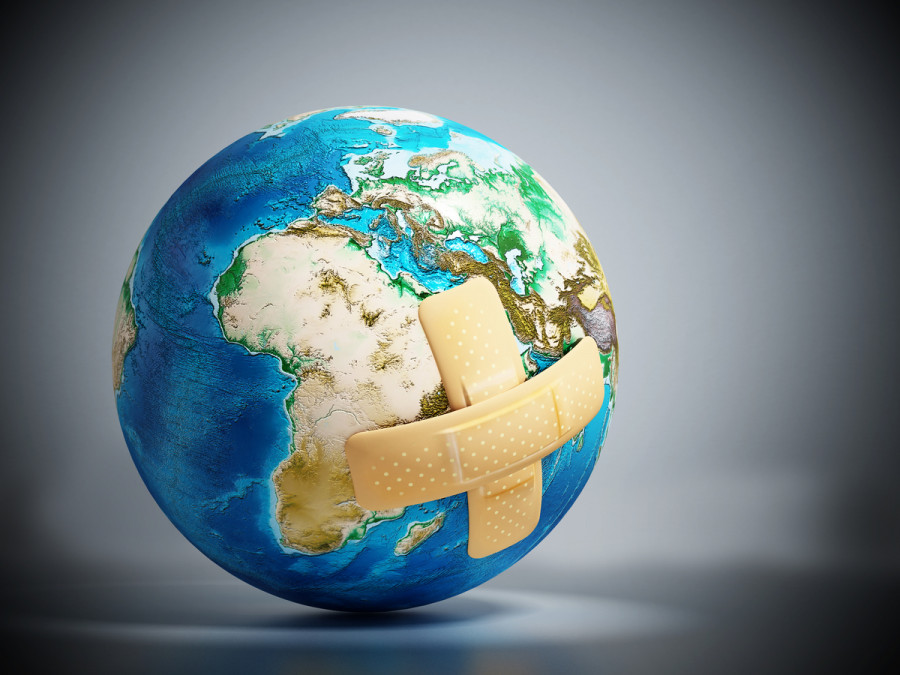 Exercise 1Look at the words and translate them.https://quizlet.com/509248028/lesson-51-pi-reading-exercise-1-flash-cards/?newExercise 2Read the text and do the task after it.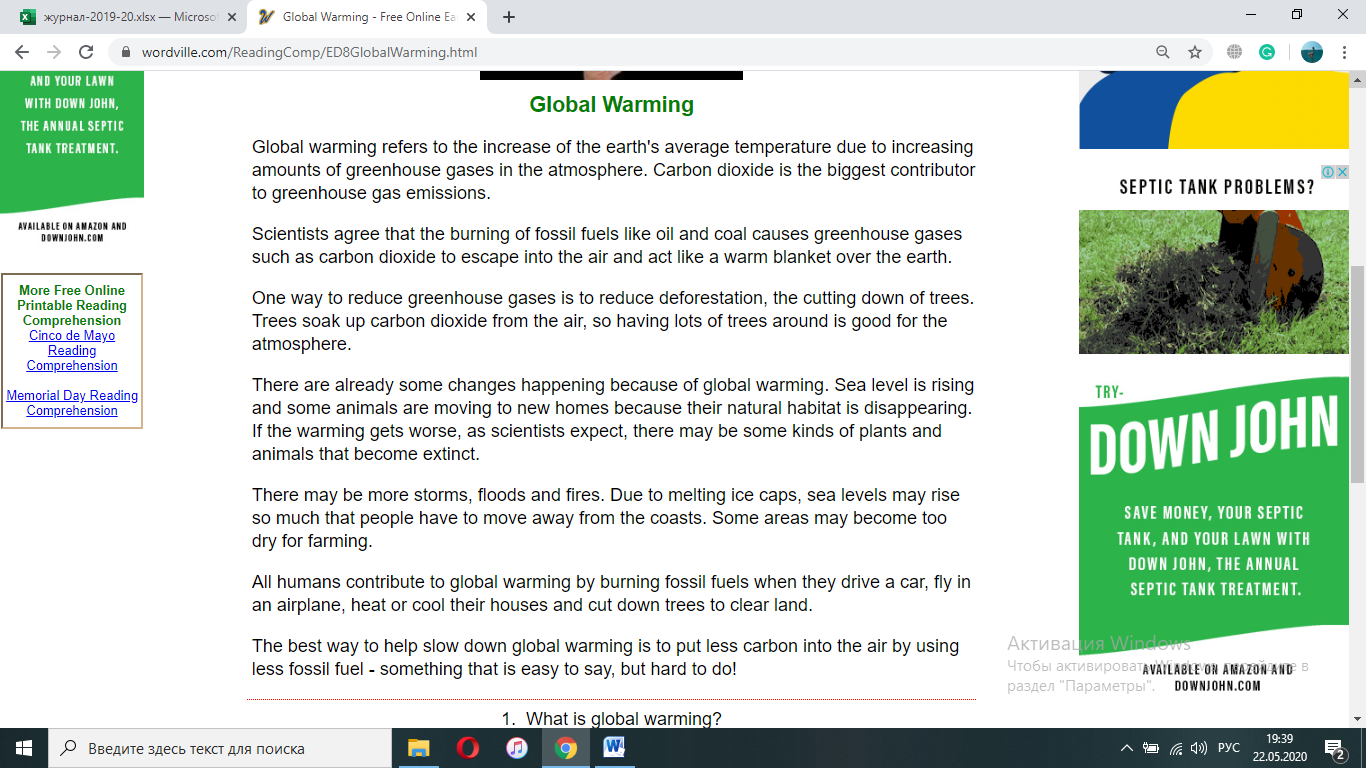 Choose the best variant.Which of these is the biggest contributor to greenhouse gas emissions?Carbon dioxideCarbon monoxideOxygen2) What is global warming?a. The earth heating due to build-up of greenhouse gasesb. When the average air temperature reaches 80°Fc. A rise in temperature in the earth's core3) Trees give off carbon dioxide.a. Trueb. Falsec. It doesn't say in the story.4) Why would sea levels rise because of global warming?a. Water pollutionb. Melting of the polar ice capsc. Too many large ships5) Burning which of these fuels puts carbon dioxide into the atmosphere?a. Coalb. Oilc. Both are correct.6) What's the best way to slow down global warning?a. Work all the air conditioners harder.b. Use more coal.c. Use less fossil fuel.7) What is deforestation?a. The cutting down of treesb. The planting of treesc. A station set up to measure CO2 in the forest8) Why would animals become extinct because of global warming?a. Their natural habitat would change or disappear.b. They would drown.c. Hunters would kill them.9) Trees soak up carbon dioxide.a. Trueb. Falsec. It doesn't say in the story.Exercise 3Write the words below each picture.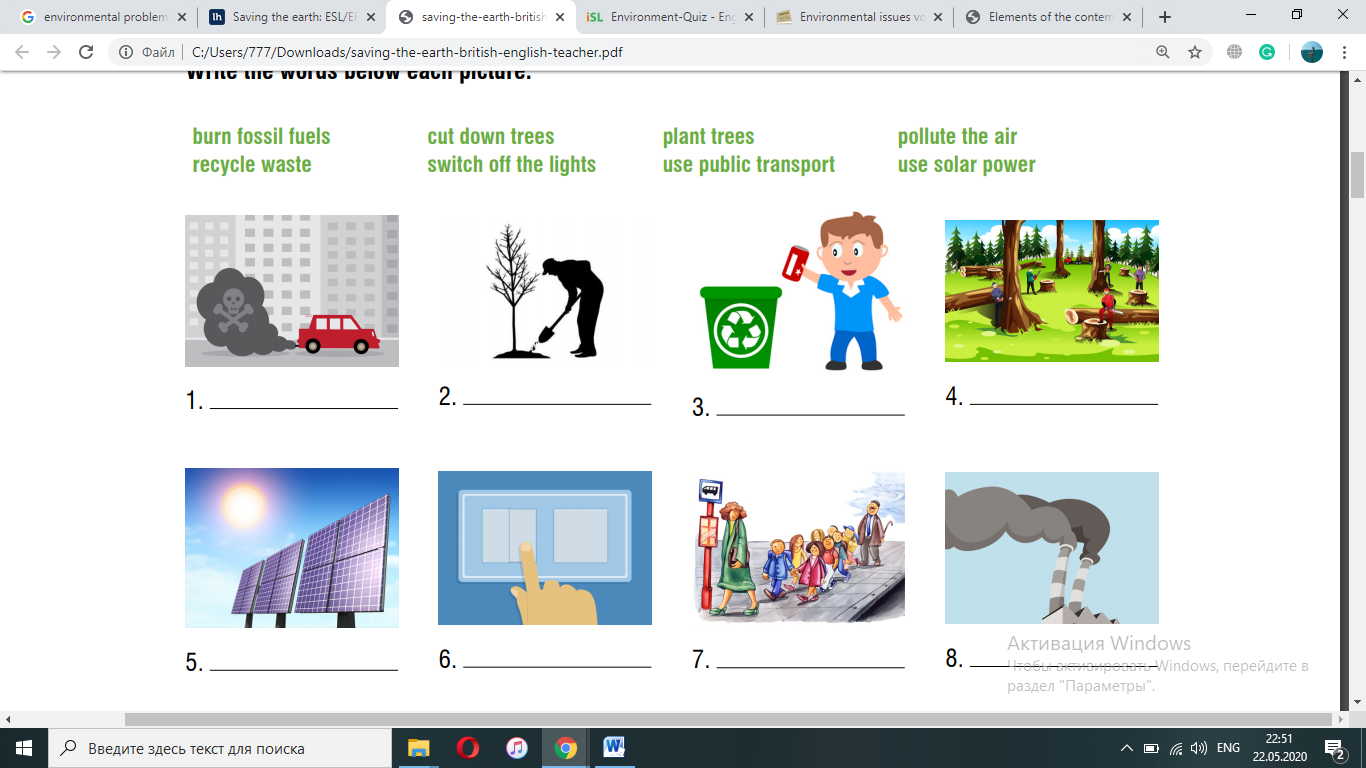 Exercise 4Answer the following questions about the environment.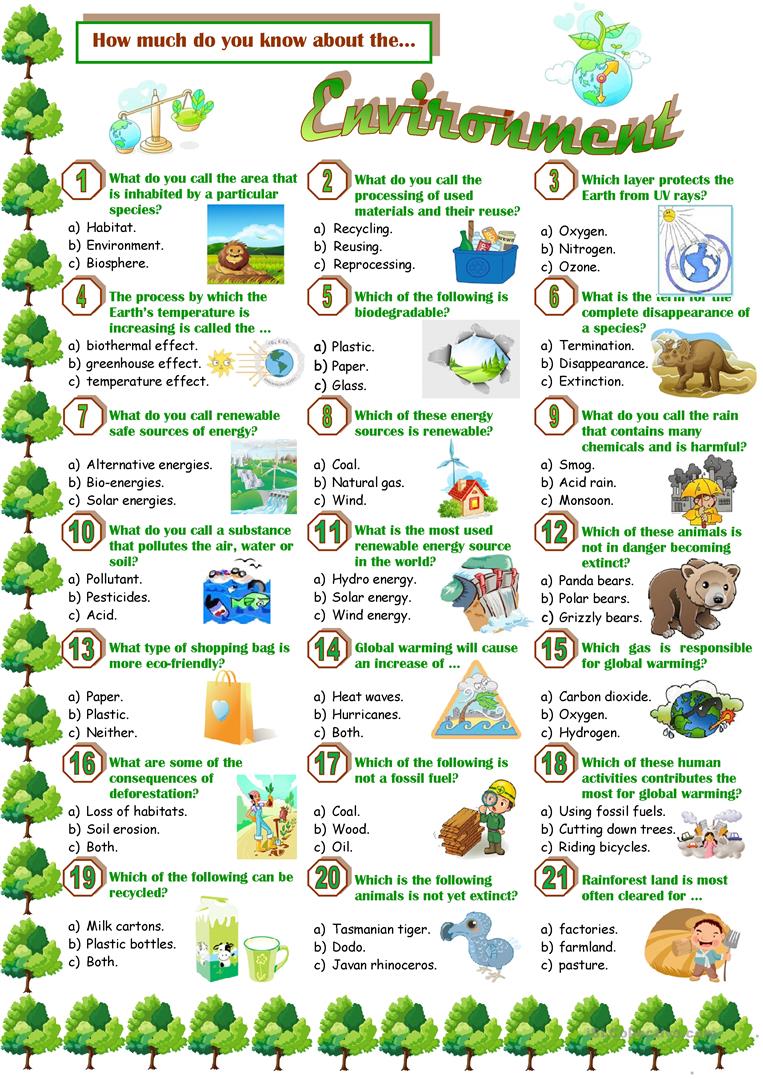 Keys:Exercise 21.a  2.a  3.b  4.b  5.c  6.c  7.a  8.a  9.aExercise 3pollute the air 2. plant trees 3. recycle waste 4. cut down trees 5. use solar power 6. switch off the lights 7. use public transport 8. burn fossil fuels